27. svibnja 2020.-pročitati tekst na stranici 284./285.POZORNO pročitati 286. i 287. str-riješiti 285., 288., 289. PLAN PLOČE 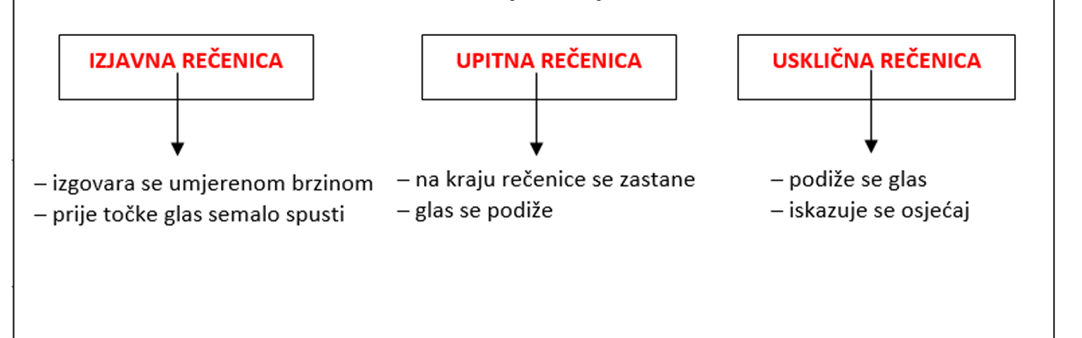 KOCKA -obrada OTVORITI PREZENTACIJU „KOCKA OBRADA“Pročitati i riješiti u udžbeniku stranicu 130/131.-riješiti radnu bilježnicu 128. str, 2. i 4. zadatak -domaća zadaća: zbirka zadataka 117. strPLAN PLOČE 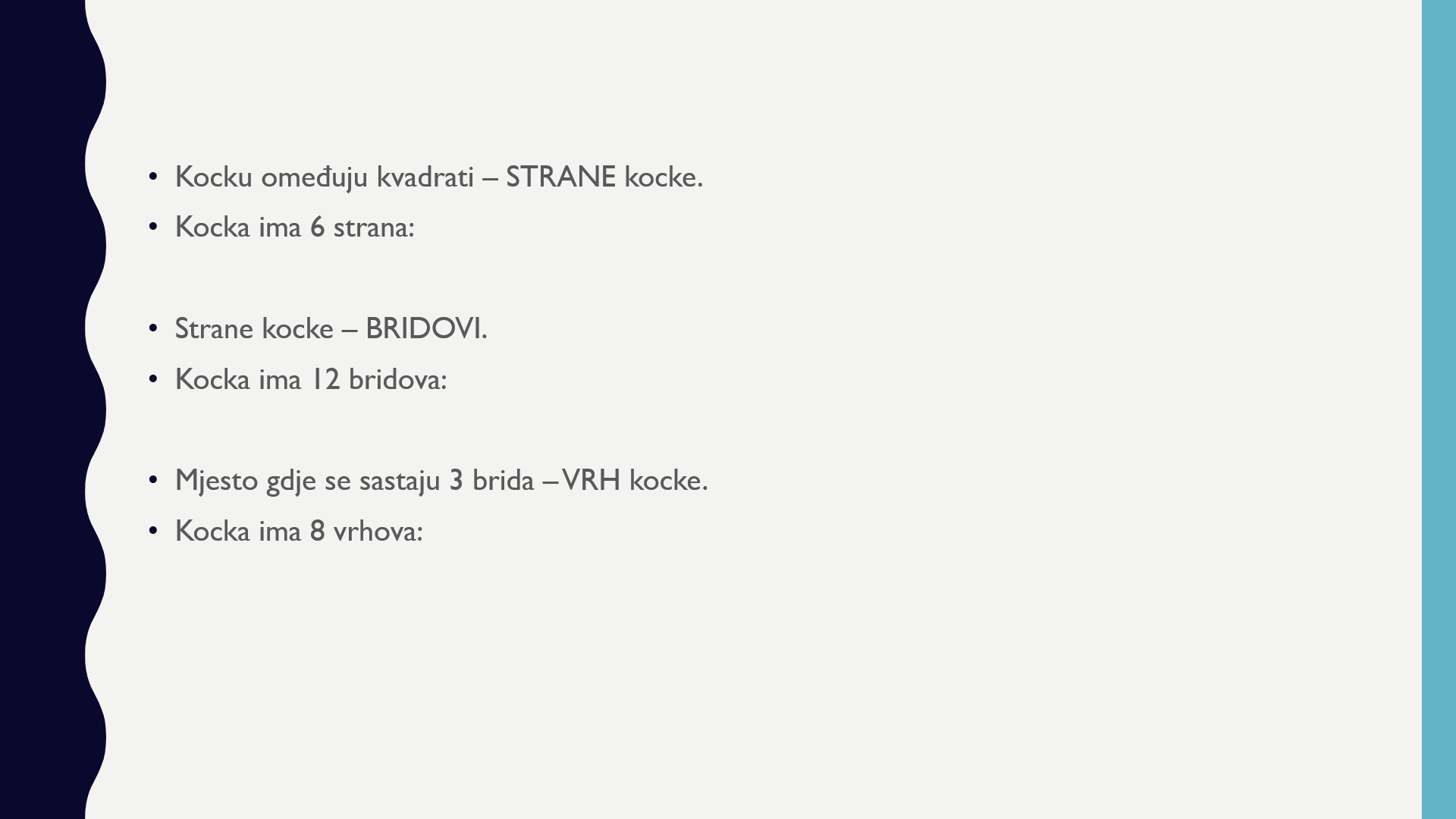 Ponavljanje OTVORITI WORD DOKUMENT „PRIRODA-PONAVLJANJE“Isprintati listiće i riješiti ih ili prepisati u bilježnicu samo točne odgovore. -VJEŽBAJMO UZ HRT3 